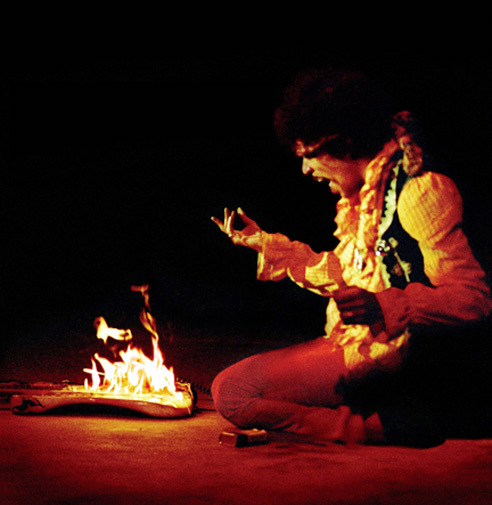 Rock & RollENG102-1WL, CRN 61963Instructor: Maggie McKinleyIAI C1 901RLIT105-1WL, CRN 61964Instructor: Kurt HemmerIAI H3 903Total Credits: 6This course examines the poetics of rock and roll lyrics, compares works of poetry to rock and roll lyrics with similar themes, explores the history of rock and roll and its impact on society and culture, and provides instruction in the conventions of academic writing and research. Fulfills requirements for English 102 AND Fine Arts & Humanities.”